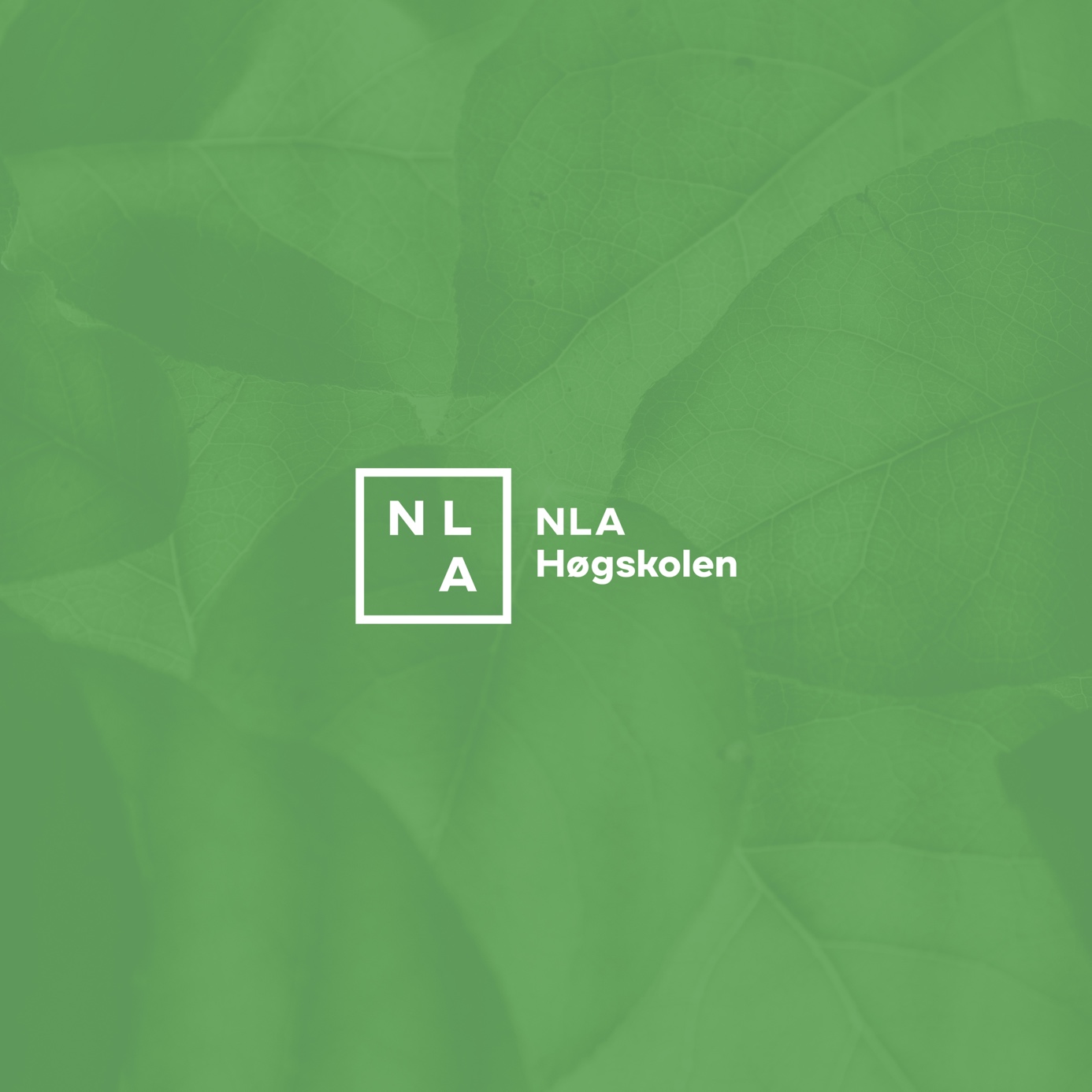 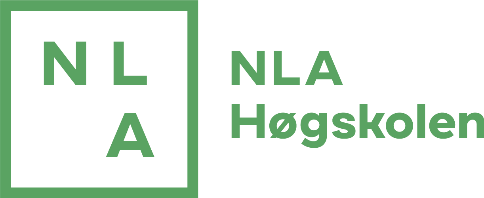 Tittel som kan gå over flere linjerUndertittel ved behovBacheloroppgave i [fagområde med eventuell vekt på/ fordypning i /spesialisering i] ved NLA Høgskolen Bergen (Eksempel: P291 Bacheloroppgave i pedagogikk med vekt på spesialpedagogikk og interkulturell pedagogikk ved NLA Høgskolen Bergen)Valgfritt: Forsidebilde eller annen grafikkKandidatnummer:Emnekode:Dato for innlevering:Antal ord: 